Publicado en Hondarribia-Guipuzcoa el 07/09/2021 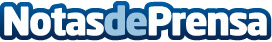 Darse una vuelta por la Red Medieval en Instagram, tiene premioLa Red de Ciudades y Villas Medievales convoca el  Concurso de Fotografías en Instagram #concursoFotoRed. Los participantes deberán subir a esta red social una fotografía relativa al patrimonio monumental de cualquiera de las Villas Medievales: Consuegra, Ciudad Rodrigo, Sigüenza, Hondarribia, Estella-Lizarra, Jerez de los Caballeros, Laguardia, Marvão o Almazán, para optar al premio de una noche con alojamiento y desayuno, una comida o cena para dos personas y una visita guiada en una ciudad de la RedDatos de contacto:Javier Bravo606411053Nota de prensa publicada en: https://www.notasdeprensa.es/darse-una-vuelta-por-la-red-medieval-en Categorias: Nacional Fotografía Viaje Sociedad Entretenimiento Turismo E-Commerce Premios Patrimonio http://www.notasdeprensa.es